QUALIFICATIONS Experienced college instructor and tutor, award-winning artist and designer, with strong capability to integrate traditional mediums and digital technology, seeking opportunities to teach at K12 or college level, in the fields of (1) engineering graphics and 2D drafting/3D modeling (AutoCAD, Inventor, SolidWorks); (2) arts and graphic design (logos/trademarks, cartooning, illustration, photography, animation, desktop publishing, website development, video production, using traditional tools and Adobe Photoshop, Illustrator, InDesign, and others).EDUCATION  Pasadena City College:  Pasadena, CA			Certificate of Achievement: Studio Art		(2017)   East Los Angeles College: Monterey Park, CA		Certificate of Achievement: Digital Imaging	(2014)Associate in Science: Computer-Aided Drafting / Design, Associate in Arts: Arts Graphic Communication 	(2013)  The University of Georgia: Athens, GA	 		Education Specialist: Workforce Education   	(2009)California State University Los Angeles: Los Angeles, CA	Master of Arts: Industrial Technical Studies	(2007)  El Camino College: Torrance, CA			Certificate of Competence: Computer Animation 	(2004) California State University Northridge: Northridge, CA	Bachelor of Arts: 3D - Industrial Design	(1994) Shanghai Foreign Language University: Shanghai, China 	Bachelor of Arts: French			(1982) EMPLOYMENT  SuniSea Product + Graphic Design: Los Angeles, CA 					   (1996 - present) Independent Contractor: Professional services (fine arts, graphic design, illustration, translation and writing)Los Angeles City College Journalism Department: Los Angeles, CA 				   (2020-2021)	Tutor: Teaching skills in Adobe Photoshop, Illustrator and InDesign for journalistic applicationsEast Los Angeles College Engineering Department: Monterey Park, CA 			   (2009 - 2015)Assistant / Community Teacher: Writing curriculum and grant proposal, tutoring and teaching coursesSanta Ana College: Santa Ana, CA 							    (2001 - 2007)Adjunct Instructor: Taught engineering graphics and drafting (AutoCAD and Inventor).  The University of Georgia: Athens, GA 							    (2007 – 2009) Graduate Research Assistant (under the National Center for Engineering and Technology Education Fellowship funded by the National Science Foundation): Taught a creative activity course. Sunrider International: Torrance, CA								(1998)Graphic Artist: Designed packaging, brochures and labels for a manufacturer of herbal and nutritional products.  The University Improvement Corporation: Northridge, CA 						(1996) Graphic Artist: Created artworks for business operations of California State University at Northridge. HONORS  Los Angeles City College Journalism Department: Los Angeles, CA					(2022)	Journalism Achievement Award in Graphic Arts Pasadena City College: Pasadena, CA 								(2017)           Commercial and Fine Arts Scholarship and show of artworks at the Juried Student Arts Exhibition      and the 65th Annual Scholarship & Awards Exhibition Journalism Association of Community Colleges: Sacramento, CA 					(2017)     2017 SoCal Publication Award Editorial Cartoon First Place and Photo Illustration First Place The University of Georgia: Athens, GA								(2017)     Phil Gray Memorial ScholarshipCalifornia State University Los Angeles: Los Angeles, CA 					     (2005 - 2006)     Graduate Equity Fellowship Cerritos College: Cerritos, CA									(2004)    Boeing Technology Scholarship  GoldStar Corporation: Seoul, South Korea 							(1993)    1993 International Design Competition, Honorable MentionLos Angeles Community College District: Los Angeles, CA 						(1990) Asian-Pacific Association Scholarship Awards  The China Press: Alhambra, CA									(2018)		My Life of Studying Abroad Writing Competition Honorable MentionSOFTWARE PROFICIENCYArts and graphic design: Adobe Photoshop, Illustrator and InDesign (advanced level with college teaching experience), Adobe AfterEffects and Premiere, Video Editor, Flash, Maya and 3dsMAX (intermediate level through course works), Painter and Bryce (beginning level through self-study)Engineering graphics and product design: Autodesk AutoCAD and Inventor (advanced level with college teaching experience), CATIA and SolidWorks (intermediate level through course works). TRADITIONAL TOOL USAGEArts and graphic design: Oil, acrylic, watercolor, markers, color pencils, crayons, charcoals, print-making press, screen-printing, and others. Engineering graphics and product design: Hand tools and power tools (bend saw, coping saw, angle saw, sander, router, drill press, and others). WEBSITESArts, video production and animation: My Artistic Expressions (https://suniseacreation.weebly.com/).Graphic design: My Creative Word (https://suniseadesign.weebly.com/).Product design and engineering graphics (2D drafting and 3D modeling): Edward Locke’s Green Products (https://suniseaproducts.weebly.com/). K12 STEAM education research: SCHOLAR STEAM K12 Plus (https://scholarsteamk12plus.weebly.com/). LANGUAGESEnglish (primary language). Chinese (Mandarin and Taiwanese dialect). PORTFOLIO PAGESArts, graphics and product design: https://suniseacreation.weebly.com/edward-lockes-artistic-creation-special-exhibition.html.Engineering graphics (2D drafting and 3D modeling): https://suniseaproducts.weebly.com/college-engineering-curriculum-materials.html (hosting page) and https://suniseaproducts.weebly.com/free-online-descriptive-geometry--sheet-metal-design-textbook.html (textbook).Writing and translation: https://suniseacreation.weebly.com/edward-lockes-innovation-deal-usa-21st-century-project.html. 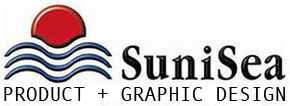 Edward Locke, MA, Ed.S Monterey Park, CA E-mail: edwardnlocke2022@gmail.com | Cell Phone: (626)759-0381